Kynologický klub Březolupy pořádá     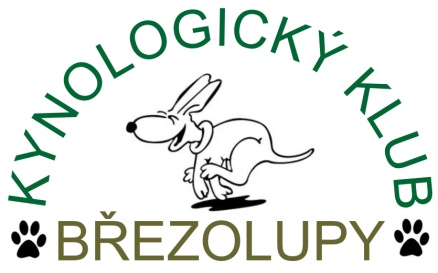 DOG FITNESS HRÁTKYPod vedením Hanky Böhmové                         PSÍ ŠKOLA MINIMAXIPES  www.minimaxipes.czCvičí s čivavkami Kamilkou a Májou, se kterými si vyzkoušela obedience, sportovní kynologii, agility, tanec se psem a dogtreing. Aktuálně se věnuje canisterapii a hrám se psy pro sport i volný čas. Složené zkoušky ZZO, ZOP, OB-Z, A1, opakovaně testy CT psů, instruktorka dolance III. třídy a instruktorka obedienceMísto konání:   Březolupy 90 (Zámek)Termín konání:  7. 3. 2015 Začátek:              9:00hod   -ve 13:00 přestávka na oběd -konec cca 18:00 hodinWorkshop je určen pro mírné začátečníky – předpokladem je psovodova základní znalost principů učení psů resp. tvarování (shapingu). Tyto znalosti budeme na workshopu prohlubovat.Veškeré cviky (triky) budeme učit od úplných začátků (budete-li to potřebovat; pes nemusí umět nic konkrétního). Vybrat si budete moci z následujících aktivit:balancování „nahoře“ (na hrnci, na tyči)lachtaní hrátky (balancování věcí na čumáku nebo na hlavě)jízda na skateboardu nebo tlačení nákupního vozíku (pro pidi psy)in-line chůze v zúženém prostorupasírování psaopři o tyčku (nebo o provaz)všechny nožičky dovnitřživé překážky (výskok do náruče, tunel, kladina nebo skočky...)kavaletyNa všechny bude čekat „opičí dráha“.Při cvičení se zaměříme na trénink tvarování (zejména promýšlení učebních plánů), na management psa, na šikovné podávání odměn a na mnoho dalšího. Cvičení budou realizována bez nafukovacích balančních pomůcek - využijeme věcí, které máte běžně doma, ve sklepě, venku, na zahradě... Naším cílem bude zvýšit vašim psům sebevědomí, sebedůvěru, kondici, zlepšit jejich motoriku, schopnost soustředění a osobní statečnost. A Vás inspirovat k novým zábavným aktivitám se psem.Prosím, vezměte si s sebou hrnec, lavór nebo bedýnku, do které, nebo na kterou, se Váš pes vejde /reálně/ všemi čtyřmi tlapkami.S sebou pro psa:	motivační pomůcky - HROMADU PAMLSKŮ NAKRÁJENÝCH NA MALÉ KOUSKY, hračky           misku na vodu           t-camp, boudičku           postroj, ne obojek               pro vás:      PROSÍM obuv na přezutí                                   rybářskou židli na sezeníCena workshopu:	800,-KčPro členy KK Březolupy:	750,-KčPlatba na místě:	+ 100,-KčPřihlášky a případné dotazy zasílejte na :  kynolog.brezolupy@seznam.czDo přihlášky uveďte:     DOG FITNESS HRÁTKY                                                jméno + příjmení                                                telefonní číslo                                                e-mail Platbu zasílejte na účet klubu:                       670100-2208415669/6210  Jako variabilní číslo uvádějte číslo vašeho mobilu, jako v přihlášce, do zprávy pro příjemce uveďte prosím  své jméno.Přihláška bude přijata až po zaplacení poplatku za seminář. Platba je přenosná na náhradníka, při neúčasti a nesehnání náhradníky je nevratná! Počet účastníků je omezen na sedm týmů!!!UZÁVĚRKA   26.2.2015                                                                                      http://kynologove-brezolupy.wz.cz